FLUXOGRAMASFLUXO DE NECROPSIAFLUXO DO LABORATÓRIOFLUXO DA DECLARAÇÃO DE ÓBITO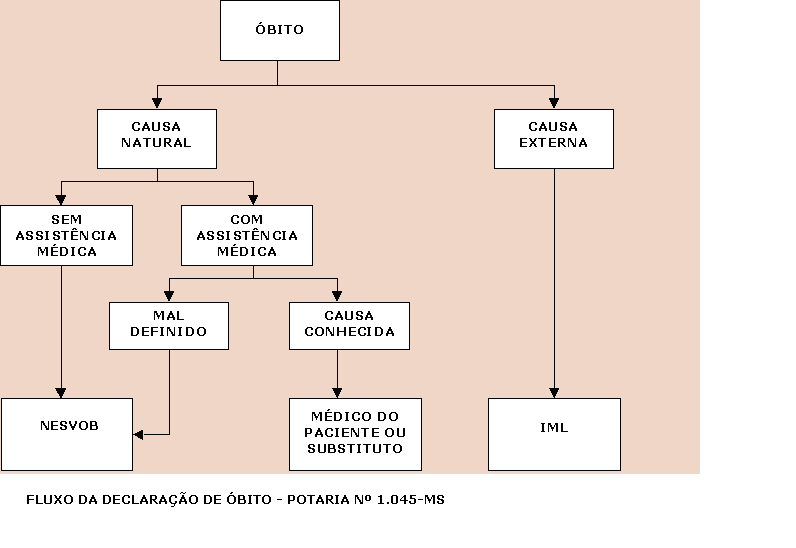 